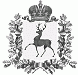 СЕЛЬСКИЙ СОВЕТ РОЖЕНЦОВСКОГО СЕЛЬСОВЕТАШАРАНГСКОГО МУНИЦИПАЛЬНОГО РАЙОНАНИЖЕГОРОДСКОЙ ОБЛАСТИР Е Ш Е Н И Е 25.02.2019 									№ 06Об установлении средней рыночной стоимости одного квадратного метра общей площади жилого помещения на 2019 год на территории Роженцовского сельсоветаВ соответствии с Жилищным кодексом Российской Федерации,  Законом Нижегородской области от 16.11.2005 № 181-З «О порядке признания граждан малоимущими в целях принятия на учет в качестве нуждающихся в жилых помещениях муниципального жилищного фонда, предоставляемых по договорам социального найма» сельский Совет р е ш и л:1.Установить среднюю рыночную стоимость одного квадратного метра общей площади жилого помещения на территории Роженцовского сельсовета на  2019 год в размере 20000,00 (Двадцать тысяч) рублей, соответствующую средним условиям на территории Роженцовского сельсовета в части состояния жилого помещения и обеспеченности коммунальными услугами, для признания граждан малоимущими в целях принятия их на учет в качестве нуждающихся в жилых помещениях муниципального фонда, предоставляемых по договорам социального найма.2.Обнародовать данное решение в порядке, установленным Уставом Роженцовского сельсовета Шарангского муниципального района Нижегородской области.3. Контроль за исполнением настоящего решения возложить на главу администрации Роженцовского сельсовета Козлову Л.А.Глава местного самоуправления 					Л.Н.Бахтина